Rituel calcul :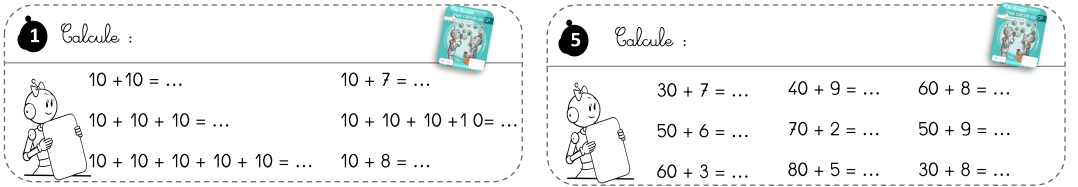 Problème quotidien :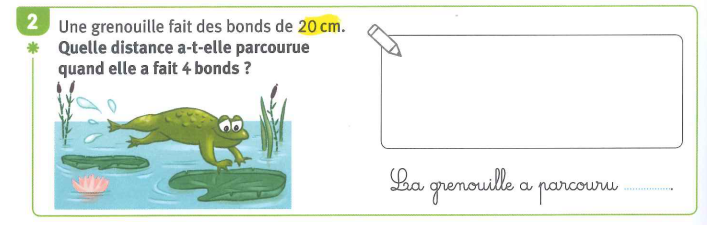 Exercices :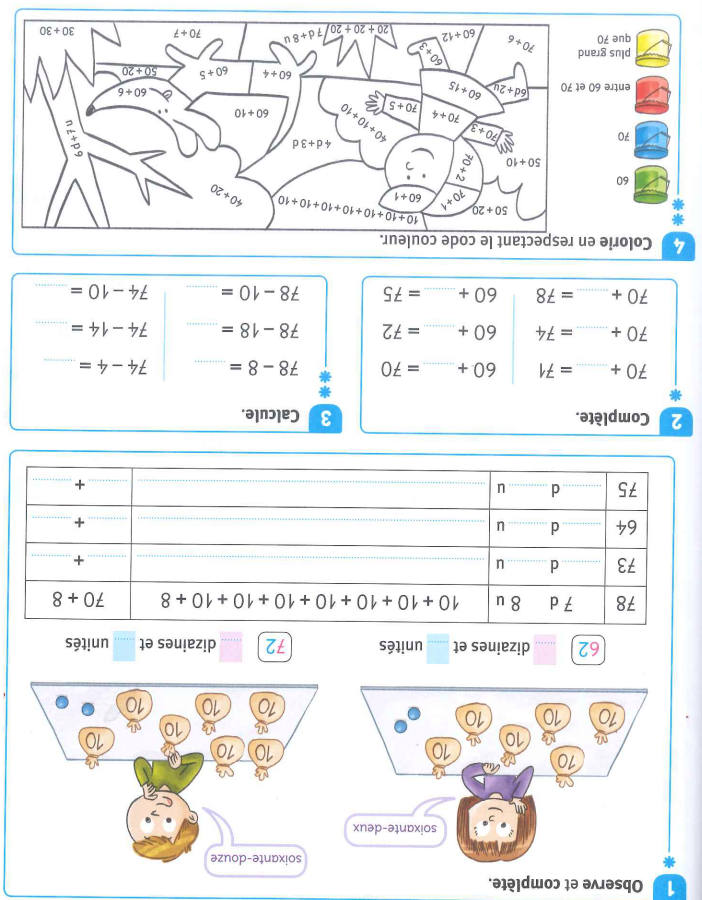 